EDITAL N° 20/2023PROCESSO SELETIVO SIMPLIFICADO PARA CONTRATAÇÃO DE PROFESSOR SUBSTITUTOFORMULÁRIO DE RECURSO CONTRA A CONFIRMAÇÃO PRELIMINAR DE INSCRIÇÃO(* Preenchimento obrigatório. Este formulário não pode conter rasuras, erros ou omissões)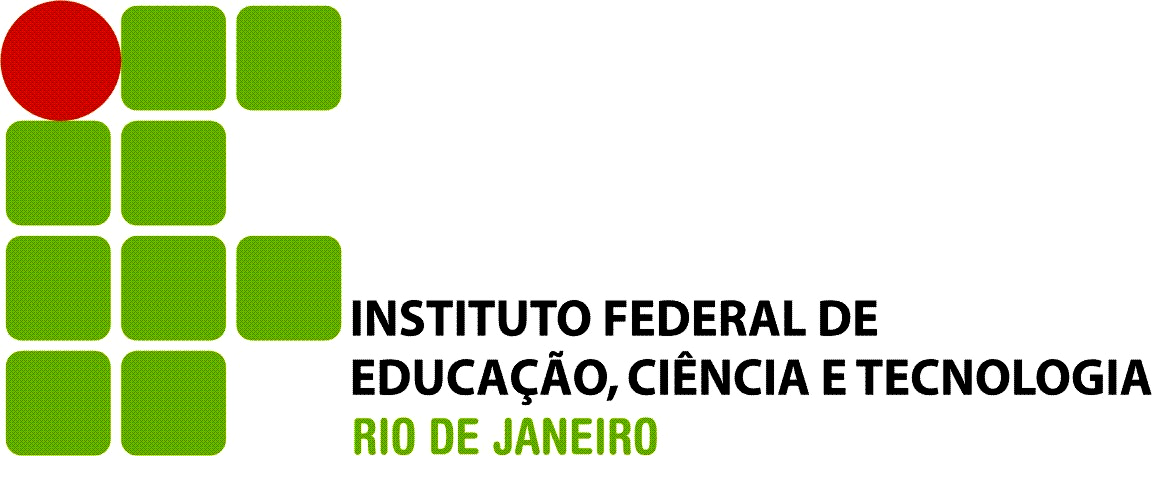 Ministério da EducaçãoSecretaria de Educação Profissional e TecnológicaInstituto Federal do Rio de Janeiro – IFRJDiretoria Adjunta de Acesso, Concursos e Processos Seletivos - DACPSNOME DO CANDIDATO*:INSCRIÇÃO*:REGIÃO E DISCIPLINA*:FUNDAMENTO*:		___________________________, _______/_______/______                                            _______________________________________________                    Local                                    Data                                                                      Assinatura do Candidato ou Responsável Legal.